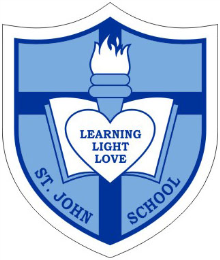 Catholic School Parent Council AgendaDate  			Thursday, January 19, 2017Timing  		7:30PM-8:45PMLocation		St. John Catholic School 7:30pm			Opening Prayer - Ms. Horbay7:30pm-7:35pm 	Welcome - Corbin Tomaszeski and Kim Cho7:35pm-7:40pm	Sponsorship and Grants Report - Claire O’Shea and Jacky Arminen 7:40pm-7:50pm	Fundraising Update (to include upcoming events)- Nadia Niccoli, Jenny Gafney, Tanya Bismayer and Megan Wise 7:50pm-8:00pm	Financial Review-  Vivianne Rankin8:00pm-8:10pm	Special Events and Volunteer Update – Jacky Arminen, Claire O’Shea, Michael Teixera and Angela Visconti8:10pm-8:15pm	Parish Updates- Carmen /Vandeerest and Lynn Lospinuso8:15pm-8:20pm		 Website and Communications Update- Lyne McMurchie8:20pm-8:35pm		Principal Report – Ms. Anne Martin8:35pm-8:40pm		 OAPCE Update- Rosa Morphy8:40pm-8:45pm		Next Meeting, Save the Dates and Q & A – Corbin Tomaszeski and Kim Cho8:45pm			Closing Prayer:  Ms.  Horbay